ՈՐՈՇՈՒՄ N 72-Ա30 ՀՈՒՆԻՍԻ 2020թ.ԿԱՊԱՆ ՀԱՄԱՅՆՔԻ ՎԱՐՉԱԿԱՆ ՏԱՐԱԾՔՈՒՄ՝ ՉԱՓՆԻ ԳՅՈՒՂՈՒՄ  ԳՏՆՎՈՂ, ՀԱՄԱՅՆՔԱՅԻՆ  ՍԵՓԱԿԱՆՈՒԹՅՈՒՆ  ՀԱՆԴԻՍԱՑՈՂ  ԳՅՈՒՂԱՏՆՏԵՍԱԿԱՆ ՆՇԱՆԱԿՈՒԹՅԱՆ ՀՈՂԱՄԱՍԵՐԸ ՎԱՐՁԱԿԱԼՈՒԹՅԱՆ ԻՐԱՎՈՒՆՔՈՎ ՄՐՑՈՒՅԹՈՎ  ՕԳՏԱԳՈՐԾՄԱՆ ՏՐԱՄԱԴՐԵԼՈՒ  ՄԱՍԻՆ  Ղեկավարվելով «Տեղական ինքնակառավարման մասին» Հայաստանի Հանրապետության օրենքի 18-րդ հոդվածի 1-ին մասի 21-րդ կետով, համաձայն Հայաստանի Հանրապետության հողային օրենսգրքի  46-րդ և 76-րդ հոդվածների, Հայաստանի Հանրապետության կառավարության 2001 թվականի ապրիլի 12-ի  թիվ 286,  Կապան համայնքի ավագանու 2018 թվականի փետրվարի 23-ի  թիվ 8-Ն որոշումների   և հաշվի առնելով համայնքի  ղեկավարի  առաջարկությունը, համայնքի ավագանին  ո ր ո շ ու մ  է.1. Կապան համայնքի վարչական տարածքում՝ Չափնի գյուղում գտնվող, համայնքային սեփականություն հանդիսացող գյուղատնտեսական նշանակության ներքոհիշյալ  հողամասերը գյուղատնտեսությամբ  զբաղվելու նպատակով, 5 /հինգ/ տարի ժամկետով մրցույթով վարձակալությամբ օգտագործման տրամադրել, սահմանելով`1)  2.48978 հա /կադաստրային ծածկագիր՝ 09-079-0215-0003/  խոտհարքի համար 3850  (երեք հազար ութ հարյուր հիսուն ) դրամ մեկնարկային տարեկան վարձավճար,2)  0.50706 հա /կադաստրային ծածկագիր՝ 09-079-0215-0004/  խոտհարքի համար 790  (յոթ հարյուր իննսուն ) դրամ մեկնարկային տարեկան վարձավճար,3)  2.90812հա /կադաստրային ծածկագիր՝ 09-079-0215-0005/  խոտհարքի համար 4500  (չորս հազար հինգ հարյուր ) դրամ մեկնարկային տարեկան վարձավճար,4)  0.41492 հա /կադաստրային ծածկագիր՝ 09-079-0215-0008/  խոտհարքի համար 650 (վեց հարյուր հիսուն ) դրամ մեկնարկային տարեկան վարձավճար,5)  0.83413 հա /կադաստրային ծածկագիր՝ 09-079-0215-0010/  խոտհարքի համար 1290  (հազար երկու հարյուր իննսուն ) դրամ մեկնարկային տարեկան վարձավճար,6)  2.51445 հա /կադաստրային ծածկագիր՝ 09-079-0215-0012/  խոտհարքի համար 6490 (վեց հազար չորս հարյուր իննսուն ) դրամ մեկնարկային տարեկան վարձավճար,7) 0.53368 հա /կադաստրային ծածկագիր՝ 09-079-0215-0006/  վարելահողի համար 1710 ( հազար յոթ հարյուր տաս) դրամ մեկնարկային տարեկան վարձավճար,8) 0.80007 հա /կադաստրային ծածկագիր՝ 09-079-0215-0009/  4-րդ կարգի  անջրդի վարելահողի համար 2070 (երկու հազար յոթանասուն) դրամ մեկնարկային տարեկան վարձավճար,   2. Համայնքի ղեկավարին՝ Հայաստանի Հանրապետության օրենսդրությամբ սահմանված կարգով և ժամկետներում ապահովել սույն որոշման 1-ին կետով նախատեսված հողամասերի վարձակալության իրավունքով տրամադրման մրցույթի կազմակերպումը և իրականացումը:Կողմ( 9 )`  ԱՆՏՈՆՅԱՆ ԱՐԵՆ                                  ՀԱՐՈՒԹՅՈՒՆՅԱՆ ՀԱՅԿ          ԱՍՐՅԱՆ ՎԱՉԵ				       ՄԵՍՐՈՊՅԱՆ ՆԱՊՈԼԵՈՆ	  ԴԱՎԹՅԱՆ ՆԱՐԵԿ                                 ՄԿՐՏՉՅԱՆ ԱՐԱ	   ԿՈՍՏԱՆԴՅԱՆ ԻՎԱՆ                             ՄՈՎՍԻՍՅԱՆ ԺԱՆ  ՀԱՐՈՒԹՅՈՒՆՅԱՆ ԿԱՄՈ                                             Դեմ ( 0 )Ձեռնպահ ( 0 )                   ՀԱՄԱՅՆՔԻ ՂԵԿԱՎԱՐ   		           ԳԵՎՈՐԳ ՓԱՐՍՅԱՆ2020թ. հունիսի 30ք. Կապան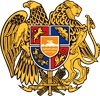 ՀԱՅԱՍՏԱՆԻ ՀԱՆՐԱՊԵՏՈՒԹՅՈՒՆ
ՍՅՈՒՆԻՔԻ ՄԱՐԶ
ԿԱՊԱՆ  ՀԱՄԱՅՆՔԻ  ԱՎԱԳԱՆԻ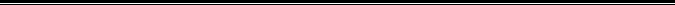 